REGION DC GR LYON 2015 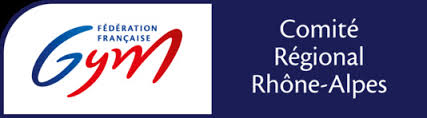 ORDRE DE PASSAGE  DIMANCHE 29 mars 20159H – 10H15ORDRE DE PASSAGE  DIMANCHE 29 mars 201510H20 – 11H30ORDRE DE PASSAGE  DIMANCHE 29 mars 201511H40 – 12H40PALMARES 12H45ORDRE DE PASSAGE  DIMANCHE 29 mars 201513H50 – 15H20ORDRE DE PASSAGE  DIMANCHE 29 mars 2015		15H30 – 17HPALMARES 17H15DC3 TC (5) – DC4 B (7)DC3 TC (5) – DC4 B (7)DC4 M (4) – DC4 TC (10)DC4 M (4) – DC4 TC (10)1BOURG en BRESSE2LENTILLY3LYON MONTCHAT4AUBENAS5CROLLES6MIONS7FONTAINE8ST EGREVE9RILLIEUX10AUBENAS11ST EGREVE12ALLOBROGE ANNECY 113CROLLES14SALESIENNE ANNECY15BELLEGARDE16LYON MONTCHAT17LENTILLY18ST CLAIR19FONTAINE20SEYSSINET21SALESIENNE ANNECY22CHASSIEU23BISSY CHAMBERY24VALENCE25ALLOBROGE ANNECY 226CALUIREDC2 Cadettes (18)DC2 Cadettes (18)DC2 Juniors(4) – DC 2 Seniors (14)DC2 Juniors(4) – DC 2 Seniors (14)1CROLLES 22ALLOBROGE ANNECY3JF BOURGOIN4MONTILIENNE5TREVOUX6BOURG en BRESSE7RILLIEUX8CHASSIEU9SALESIENNE ANNECY11LYON GR10UGAP BOURG de PEAGE13CHASSIEU12CROLLES15MONTANAY14MIONS 17AGTT 16SEYSSINET19BELLEGARDE18CHASSIEU21GR BOURGOIN20BOURG en BRESSE23BISSY CHAMBERY22LYON GR25LYON MONTCHAT24CORBAS27AUBENAS26RILLIEUX29AMBERIEU28SALESIENNE ANNECY31MIONS30ECULLY33LENTILLY32LENTILLY35CROLLES 134ALLOBROGE ANNECY36TREVOUXDC2 Benjamines (11)DC2 Benjamines (11)DC2 Minimes (16)DC2 Minimes (16)1RILLIEUX2BISSY CHAMBERY3GRENOBLE4GR BOURGOIN5GR BOURGOIN6AGTT TAIN TOURNON7ECULLY8VENISSIEUX9MONTANAY10LYON MONTCHAT11LYON GR12MONTANAY13LYON MONCHAT14BOURG en BRESSE15MONTILIENNE 216GRENOBLE17AMBERIEU18LENTILLY19BELLEGARDE20UGAP BOURG de PEAGE21MONTILIENNE 122ECULLY23LYON GR24CORBAS25CHASSIEU26CROLLES27ALLOBROGE ANNECYDC1 Minimes(9) – DC1 Cadettes (11)DC1 Minimes(9) – DC1 Cadettes (11)DC1 Juniors(7) – DC1 Seniors (10)DC1 Juniors(7) – DC1 Seniors (10)1MONTILIENNE2MIONS 3CORBAS4CHASSIEU5SMJM GR6GRENOBLE7GR BOURGOIN8SALESIENNE ANNECY9LYON GR10ALLOBROGE ANNECY11ALLOBROGE ANNECY12TREVOUX13BISSY CHAMBERY14GR BOURGOIN15VENISSIEUX17JF BOURGOIN16JF BOURGOIN18UGAP BOURG de PEAGE19SALESIENNE ANNECY20CORBAS21TREVOUX22BOURG en BRESSE23ALLOBROGE ANNECY24TREVOUX25RILLIEUX26RILLIEUX27GR BOURGOIN28ST EGREVE29SEYSSINET30CHASSIEU31ECULLY32ECULLY33LYON MONCHAT34VALENCE35BELLEGARDE36BOURG en BRESSE37GRENOBLEDC3 B/M (13) – DC5 B/M (4)DC3 B/M (13) – DC5 B/M (4)DC5 TC (16) DC5 TC (16) 1TREVOUX2GR BOURGOIN 13MONTAUD4GRENOBLE5ST CLAIR6BELLEGARDE7LYON MONTCHAT8AGTT TAIN TOURNON9RILLIEUX10JF BOURGOIN 211MIONS12AMBERIEU13SALESIENNE ANNECY14PIERRELATTE15MONTANAY16ECULLY17SEYSSINET18CROLLES19AMBERIEU20MONTANAY21FONTAINE22GR BOURGOIN 223ECULLY24SEYSSINET25JF BOURGOIN26CORBAS28JF BOURGOIN 127MEYZIEU30MIONS29AGTT TAIN TOURNON32SALESIENNE ANNECY31MONTILIENNE33MIONS